2024 Technology ROI Awards 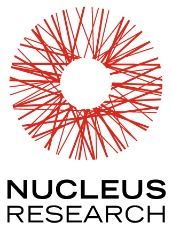 Submission FormAbout the awardsStarted in 2002, the annual ROI Awards recognizes end-user organizations whose deployments of specific IT solutions have achieved exceptional financial and business results.  Upon submission, each project is independently assessed by a Nucleus Research analyst and a complete ROI and TCO assessment is generated.  The ten organizations whose projects achieved the greatest return on investment will be announced as the winners.This year’s entries must be received by April 1, 2024.  Winners will be announced in June 2024.EligibilityCorporations, non-profits, and governmental and educational organizations are invited to nominate IT projects.  Eligible projects must have been installed and in operation for at least six months from the date of nomination.  There is no cost to submit a nomination and all submissions will be reviewed by a Nucleus Research analyst.Nominator detailsName:	________________________________Company:	________________________________E-Mail address:	________________________________Phone:	________________________________Project detailsCompany:	________________________________Project name:	________________________________Primary contact at company:	________________________________E-Mail address:	________________________________Phone:	________________________________Do they know they’ve been nominated?	_____ YES          _____ NOWhat was the estimated initial deployment budget for the project? _______________What was the approximate deployment date for the project? _______________About the projectPlease describe the organization and the business need that drove it to initiate the project.Please describe the system or project you are nominating, including the project scale, scope, and timeline, business goals and objectives, and impact on the business.Please describe the overall benefits derived from the application and how you believe they deliver returns for the organization.Next stepsPlease submit this form to Nucleus Research Client Services at hello@NucleusResearch.comAfter we have received your nomination, a Nucleus Research analyst will reach out to the primary project contact at the nominated company to discuss their deployment and gain a better understanding of the business benefits the company realized. All winning projects will be profiled in Nucleus Research ROI case studies.For more information, please contact Nucleus Research Client Services at hello@NucleusResearch.com or +1 617-720-2000.